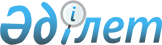 О реорганизации государственного учреждения "Администрация специальной экономической зоны "Национальный индустриальный нефтехимический технопарк" в акционерное общество "Управляющая компания специальной экономической зоны "Национальный индустриальный нефтехимический технопарк"Постановление Правительства Республики Казахстан от 29 декабря 2012 года № 1774

      В соответствии с частью 1 статьи 45 Гражданского кодекса Республики Казахстан от 27 декабря 1994 года и пунктом 2 статьи 5 Закона Республики Казахстан от 13 мая 2003 года «Об акционерных обществах» Правительство Республики Казахстан ПОСТАНОВЛЯЕТ:



      1. Реорганизовать государственное учреждение «Администрация специальной экономической зоны «Национальный индустриальный нефтехимический технопарк» путем преобразования в акционерное общество «Управляющая компания специальной экономической зоны «Национальный индустриальный нефтехимический технопарк» (далее – общество) со стопроцентным участием государства в его уставном капитале.



      2. Определить органом управления специальной экономической зоны общество.



      3. Определить основным предметом деятельности общества:



      1) взаимодействие с государственными органами по вопросам функционирования специальной экономической зоны;



      2) предоставление в аренду (субаренду) объектов инфраструктуры лицам, осуществляющим вспомогательные виды деятельности;



      3) заключение и расторжение договоров об осуществлении деятельности;



      4) представление уполномоченному органу отчетности о результатах деятельности специальной экономической зоны в порядке, установленном уполномоченным органом, на основании ежегодных отчетов участников специальной экономической зоны;



      5) привлечение участников специальной экономической зоны;



      6) привлечение инвестиций для строительства объектов инфраструктуры и для осуществления иных видов деятельности специальных экономических зон;



      7) осуществление строительства объектов инфраструктуры согласно утвержденному технико-экономическому обоснованию на земельных участках, не переданных участникам специальной экономической зоны;



      8) организация места приема для функционирования центра обслуживания населения по принципу «одного окна»;



      9) подтверждение фактического потребления ввезенных товаров при осуществлении деятельности, отвечающей целям создания специальной экономической зоны;



      10) мониторинг выполнения условий договоров об осуществлении деятельности.



      4. Комитету государственного имущества и приватизации Министерства финансов Республики Казахстан совместно с Министерством нефти и газа Республики Казахстан в установленном законодательством порядке обеспечить:



      1) утверждение устава общества и его государственную регистрацию в органах юстиции;



      2) передачу Министерству нефти и газа Республики Казахстан права владения и пользования государственным пакетом акций общества;



      3) принятие иных мер, вытекающих из настоящего постановления.



      5. Утвердить прилагаемые изменения и дополнения, которые вносятся в некоторые решения Правительства Республики Казахстан.



      6. Настоящее постановление вводится в действие со дня подписания.        Премьер-Министр

      Республики Казахстан                       С. Ахметов

Утверждены          

постановлением Правительства 

Республики Казахстан    

от 29 декабря 2012 года № 1774 

Изменения и дополнения, которые вносятся

в некоторые решения Правительства Республики Казахстан

      1. В постановлении Правительства Республики Казахстан от 12 апреля 1999 года № 405 «О видах государственной собственности на государственные пакеты акций и государственные доли участия в организациях» (САПП Республики Казахстан, 1999 г., № 13, ст. 124):



      в перечне акционерных обществ и хозяйственных товариществ, государственные пакеты акций и доли которых отнесены к республиканской собственности, утвержденном указанным постановлением:



      раздел «Атырауская область»:



      дополнить строкой, порядковый номер 145-4, следующего содержания:

      «145-4. Акционерное общество «Управляющая компания специальной экономической зоны «Национальный индустриальный нефтехимический технопарк».



      2. В постановлении Правительства Республики Казахстан от 27 мая 1999 года № 659 «О передаче прав по владению и пользованию государственными пакетами акций и государственными долями в организациях, находящихся в республиканской собственности»:



      в перечне государственных пакетов акций и государственных долей участия в организациях республиканской собственности, право владения и пользования которыми передается отраслевым министерствам и иным государственным органам: 



      раздел «Министерству нефти и газа Республики Казахстан» дополнить строкой, порядковый номер 20-6, следующего содержания:

      «20-6. Акционерное общество «Управляющая компания специальной экономической зоны «Национальный индустриальный нефтехимический технопарк».



      3. Утратил силу постановлением Правительства РК от 28.08.2015 № 683.



      4. В постановлении Правительства Республики Казахстан от 15 апреля 2008 года № 339 «Об утверждении лимитов штатной численности министерств и иных центральных исполнительных органов с учетом численности их территориальных органов и подведомственных им государственных учреждений»:



      в лимитах штатной численности министерств и иных центральных исполнительных органов с учетом численности их территориальных органов и подведомственных им государственных учреждений, утвержденных указанным постановлением:



      в строке, порядковый номер 14. «Министерство нефти и газа Республики Казахстан с учетом его территориальных органов и подведомственных ему государственных учреждений, в том числе:»:



      цифры «162» заменить цифрами «152»;



      в строке «Государственные учреждения, подведомственные Министерству нефти и газа Республики Казахстан, в том числе:»:



      цифры «26» заменить цифрами «16»;



      строку «Администрация специальной экономической зоны «Национальный индустриальный нефтехимический технопарк» 10», исключить.



      5. Утратил силу постановлением Правительства РК от 19.09.2014 № 994.
					© 2012. РГП на ПХВ «Институт законодательства и правовой информации Республики Казахстан» Министерства юстиции Республики Казахстан
				